МІНІСТЕРСТВО ОСВІТИ І НАУКИ УКРАЇНИПРИКАРПАТСЬКИЙ НАЦІОНАЛЬНИЙ УНІВЕРСИТЕТ ІМЕНІ ВАСИЛЯ СТЕФАНИКА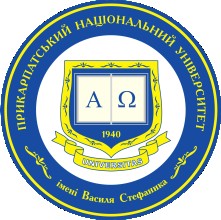 Факультет філологіїКафедра журналістикиСИЛАБУС НАВЧАЛЬНОЇ ДИСЦИПЛІНИТелевізійні жанриОсвітня програма «Журналістика»Спеціальність «Журналістика»Галузь знань 061 «Журналістика»Затверджено на засіданні кафедри Протокол№1від “26”серпня2021р.м. Івано-Франківськ – 2021р.ЗМІСТЗагальна інформаціяОпис дисципліниСтруктура курсу Система оцінювання курсуОцінювання відповідно до графіку навчального процесу Ресурсне забезпеченняКонтактна інформаціяПолітика навчальної дисциплінЗагальна інформаціяОпис дисципліниСтруктура курсу Система оцінювання курсуОцінювання відповідно до графіку навчального процесу (зразок)Примітка: не рекомендується на один тиждень планувати кілька форм контролю.Ресурсне забезпеченняКонтактна інформаціяПолітика навчальної дисципліниВикладач  	Назва дисципліниТелевізійні жанриОсвітня програмаЖурналістикаСпеціалізація (за наявності)СпеціальністьЖурналістикаГалузь знаньЖурналістикаОсвітній рівеньбакалаврСтатус дисциплінивибірковаКурс / семестр4 курсРозподіл за видами занять та годинами навчання (якщопередбачені інші види, додати)Лекції – 12Семінарські заняття – 18 Самостійна робота – 60Мова викладання УкраїнськаПосилання на сайтдистанційного навчанняhttps://d-learn.pnu.edu.ua/Мета та цілі курсу     Мета засвоїти систему жанрів телевізійної журналістики, а також методи роботи з джерелами інформації, принципи взаємодії з учасниками подій та експертами, телеаудиторією.    Цілі курсу – ознайомити студентів з технологією створення аудіовізуального продукту в різних телевізійних жанрах, зокрема теленовини, коментарі, репортаж, інтерв’ю, телефільм тощо.Компетентності Здатність виконувати всі фахові виробничі та творчі операції у засобах масової інформації, організаційно-технічні роботи, пов’язані з підготовкою матеріалу до друку чи передачі в ефір (макетування, монтаж);здатність аналізувати, оцінювати, редагувати, готувати до друку/ефіру авторські текстові, аудіо- й аудіовізуальні, мультимедійні матеріали;здатність добирати авторів, учасників теле- і радіопрограм, організовувати масові редакційні заходи, налагоджувати зв’язки з позаштатними авторами, науковими і виробничими установами, соціальними інститутами та громадськістю;здатність забезпечувати суспільство якісною щодо змісту, форми та впливу мас-медійною продукцією;здатність застосування прийомів посилення ефективності текстів різних жанрів у різних ЗМІ на різні теми;здатність застосовувати знання типології й особливостей основних жанрів у різних ЗМІ, форми їх подачі;Програмні результати навчання Виконує всі фахові виробничі та творчі операції у засобах масової інформації, організаційно-технічні роботи, пов᾽язані з  підготовкою матеріалу до друку чи передачі в ефір (макетування, монтаж);аналізує, оцінює, редагує, готує до друку/ефіру авторські текстові, аудіо- й аудіовізуальні, мультимедійні матеріали;добирає авторів, учасників теле- і радіопрограм, організовує масові редакційні заходи, налагоджує зв’язки з позаштатними авторами, науковими і виробничими установами, соціальними інститутами та громадськістю;забезпечує суспільство якісною щодо змісту, форми та впливу мас-медійною продукцією;застосовує прийоми посилення ефективності текстів різних жанрів у різних ЗМІ на різні теми;готує контент для будь-якого виду ЗМІ, виходячи з його специфіки.№ТемаРезультати навчанняЗавдання1.Жанри сучасного телемовленняЗнати видовий та жанровий поділ тележурналістики. Розуміти поняття синтезу, дифузії, нових жанрових форм у телепрограмах. Орієнтуватися у тенденціях функціонування телевізійних жанрів. Розуміти жанр «новини» як синтез більшості інформаційних жанрів, а також які принципи роботи служби теленовинТести, питання, кейси2.Телевізійний репортаж і кореспонденція.Вивчити види і типи телерепортажу: подієвий, тематичний (проблемний), відновлений (інсценований), спеціальний. Новітні тенденції розвитку жанру та перспективи.Розрізняти тематику, персонажі та проблематику кореспонденції на екрані. Розуміти місце і роль спецпроектів жанру кореспонденції в сучасному телеефірі.Питання, практичні завдання3Телевізійне інтерв’ю як базовий журналістський жанр.Розуміти подвійну природу інтерв’ю як жанру і як методу збирання інформації.Класифікувати різновиди інтерв’ю на сучасному телеекрані. Розрізняти форми організації та технології телевізійного інтерв’ю.Орієнтуватися у драматургії та режисурі інтерв’ю.Знати вимоги до характеру запитань, тональності.  Розуміти природу імпровізації як тенденції розвитку жанру.Питання, практичні завдання, тести4Аналітичні жанри телебаченняЗавдання аналітичної телепубліцистики: постановка проблеми та її вирішення.2. Жанри аналітичної тележурналістики: загальна характеристика. Аналітичний огляд на телебаченні: різновиди і характеристикажанруПитання, практичні завдання5Телевізійний коментар як жанр. Виявляти особливості публіцистичного виступу в кадрі: структура, стилістика, вимоги до телемонологу.Розрізняти експертний та журналістський коментарі як складові журналістського твору.Формувати професійні вимоги до телекоментатора.Питання, практичні завдання6.Телевізійний діалог: бесіда, дискусія, ток-шоу.Вивчити драматургію телевізійного діалогу.Вміти визначати ознаки теледіалогу: імпровізація, народження думки, конфлікт і конфронтація, пошук компромісу у суперечці, видовищність, інтерактивність.Формувати амплуа телеведучого в діалогових жанрах: «доброзичливий господар», «модератор», «шоумен», «провокатор», «прокурор». Ток-шоу: специфіка жанру.Розподіляти елементи жанру (ведучий-рефері, учасники (співрозмовники /опоненти), «внутрішній» глядач та експерти, глядач біля телеекрану). Класифікувати види й різновиди ток-шоу.Питання, практичні завдання7Художньо-публіцистичні жанри телемовленняРозуміти специфіку художніх жанрів на ТБ: документальність, публіцистичність,образність. Вміти визначати художній та публіцистичний образи на екрані.Виявляти особливості сценарної роботи в художньо-публіцистичних жанрах. Вивчити поняття «внутрішній монолог», «авторське бачення», текст, підтекст.Розбиратися у стилістиці і композиції, формі, прийомах створення художньо-публіцистичних творів.Питання, практичні завдання8Телевізійний фільм як синтез усіх телевізійних жанрів.Розуміти взаємодію простору і часу, умовності й документальності у телевізійному фільмі.Знати психологічні фактори впливу на масову аудиторію у жанрі телефільму.Питання, практичні завдання, тести.Накопичування балів під час вивчення дисципліниНакопичування балів під час вивчення дисципліниВиди навчальної роботиМаксимальна кількість балівЛекція0Семінарське заняття40Самостійна робота5Індивідуальне завдання5Залік/Екзамен50Максимальна кількість балів100Вили навчальної роботиНавчальні тижніНавчальні тижніНавчальні тижніНавчальні тижніНавчальні тижніНавчальні тижніНавчальні тижніНавчальні тижніНавчальні тижніНавчальні тижніНавчальні тижніНавчальні тижніНавчальні тижніНавчальні тижніНавчальні тижніНавчальні тижніНавчальні тижніРазомВили навчальної роботи1234567891011121314151617РазомЛекції0Семінарські з-тя5555555540Самостійна р-та55Індивідуальнізавдання55Залік /Екзамен5050Всього за тиж-нь555555555550100Матеріально-технічне забезпеченняКомп’ютери, мультимедійна дошка та іншеЛітература:1.Борецкий Р.А. Журналист ТВ: за кадром и в кадре / Р.А. Борецкий, Г.В. Кузнецов. – М., 1990. 2.Дмитровський З.Є. Телевiзiйна журналiстика : Матерiали для вивчення основ тележурналiстики / З.Є. Дмитровський. – Львiв : ПАIС, 2006. 3. Зверева Н.В. Школа регионального тележурналиста : учеб. пособие / Н.В. Зверева. – М. : Аспект Пресс, 2004. 4. Інформаційне законодавство України (станом на 1 вересня 2008 р.) / За ред. Т. Шевченка, Т. Олексіюк. – К., 2008. 5. Ким М.Н. Технология создания журналистского произведения / Ким М.Н. – СПб. : Изд-во Михайлова В. А., 2001. 6. Князев А. Основы тележурналистики и телерепортажа : учеб. пособие / Александр Князев. – Бишкек : КРСУ, 2001. 7. Кузнецов Г.В. Так работают журналисты ТВ / Г.В. Кузнецов ; Ин-т повыш. квалиф. работников телевидения и радиовещания ; Моск. гос. ун-т им. М.В. Ломоносова. Ф-тет журналистики. – 2-е изд., перераб. – М. : МГУ, 2004. 8. Кузнецов Г.В. ТВ-журналистика: критерии профессионализма / Г.В. Кузнецов. – М. : РИП-холдинг, 2004. 9. Куляс І. Ефективне виробництво теленовин: стандарти інформаційного мовлення. Професійна етика журналіста-інформаційника : практичний посібник для журналістів / Ігор Куляс, Олександр Макаренко. – К. : Інтерньюз Україна, 2006. 10.Лазутина Г.В. Профессиональная этика журналиста : учеб. пособие по журналистике / Г.В. Лазутина. —М. : Аспект Пресс, 2000. 11.Летуновский В.П. Телевизионный журналист в прямом эфире : учеб. пособие / В.П. Летуновский. – СПб. : С.-Петерб. гос. ун-т, 2004. 12.Лукина М.М. Технология интервью : учеб. пособие / Мария Лукина. – М. : Аспект Пресс, 2003. 13.Матвеева Л.В. Психология телевизионной коммуникации : учеб. пособие / Л.В. Матвеева. – М., 2002. 14.Медіа право : для студентів факультетів/відділень журналістики / Упоряд. Наталія Петрова, В’ячеслав Якубенко. – К. : Київська типографія, 2007. 15.Накорякова К.М. Литературное редактирование : общая методика работы над текстом : практикум / К.М. Накорякова. – М. : Икар, 2006. 16.Падейский В.В. Проектирование телепрограмм : учеб. пособие / В.В. Падейский. – М. : ЮНИТИ-ДАНА, 2004. 17.Ситников В. П. Техника и технология СМИ : печать, телевидение, радиовещание / [В.П. Ситников]. – М. : ЭКСМО ; Слово, 2004. 18.Лубкович І.М. Соціологія і журналістика : Підруч. / І.М. Лубкович. – Львів : ПАІС, 2005. 19.Телевизионная журналистика : учеб. / Редкол.: Г.В. Кузнецов, В.Л. Цвик, А.Я. Юровский. – М. : Изд-во МГУ, 2005. 20.Цвик В.Л. Телевизионная журналистика : учеб. пособие / В.Л. Цвик. – 2-е изд., перераб. и доп. – М. : ЮНИТИ-ДАНА, 2009. 21.Цвик В.Л. Телевизионная журналистика: история, теория, практика : учеб. пособие / В.Л. Цвик. – М. : Аспект Пресс, 2004. 22.Яковець А.В. Телевізійна журналістика: теорія і практика : [підручник] / А.В. Яковець. – К. : «Вид. дім «Києво-Могилян. акад.», 2007.Література:1.Борецкий Р.А. Журналист ТВ: за кадром и в кадре / Р.А. Борецкий, Г.В. Кузнецов. – М., 1990. 2.Дмитровський З.Є. Телевiзiйна журналiстика : Матерiали для вивчення основ тележурналiстики / З.Є. Дмитровський. – Львiв : ПАIС, 2006. 3. Зверева Н.В. Школа регионального тележурналиста : учеб. пособие / Н.В. Зверева. – М. : Аспект Пресс, 2004. 4. Інформаційне законодавство України (станом на 1 вересня 2008 р.) / За ред. Т. Шевченка, Т. Олексіюк. – К., 2008. 5. Ким М.Н. Технология создания журналистского произведения / Ким М.Н. – СПб. : Изд-во Михайлова В. А., 2001. 6. Князев А. Основы тележурналистики и телерепортажа : учеб. пособие / Александр Князев. – Бишкек : КРСУ, 2001. 7. Кузнецов Г.В. Так работают журналисты ТВ / Г.В. Кузнецов ; Ин-т повыш. квалиф. работников телевидения и радиовещания ; Моск. гос. ун-т им. М.В. Ломоносова. Ф-тет журналистики. – 2-е изд., перераб. – М. : МГУ, 2004. 8. Кузнецов Г.В. ТВ-журналистика: критерии профессионализма / Г.В. Кузнецов. – М. : РИП-холдинг, 2004. 9. Куляс І. Ефективне виробництво теленовин: стандарти інформаційного мовлення. Професійна етика журналіста-інформаційника : практичний посібник для журналістів / Ігор Куляс, Олександр Макаренко. – К. : Інтерньюз Україна, 2006. 10.Лазутина Г.В. Профессиональная этика журналиста : учеб. пособие по журналистике / Г.В. Лазутина. —М. : Аспект Пресс, 2000. 11.Летуновский В.П. Телевизионный журналист в прямом эфире : учеб. пособие / В.П. Летуновский. – СПб. : С.-Петерб. гос. ун-т, 2004. 12.Лукина М.М. Технология интервью : учеб. пособие / Мария Лукина. – М. : Аспект Пресс, 2003. 13.Матвеева Л.В. Психология телевизионной коммуникации : учеб. пособие / Л.В. Матвеева. – М., 2002. 14.Медіа право : для студентів факультетів/відділень журналістики / Упоряд. Наталія Петрова, В’ячеслав Якубенко. – К. : Київська типографія, 2007. 15.Накорякова К.М. Литературное редактирование : общая методика работы над текстом : практикум / К.М. Накорякова. – М. : Икар, 2006. 16.Падейский В.В. Проектирование телепрограмм : учеб. пособие / В.В. Падейский. – М. : ЮНИТИ-ДАНА, 2004. 17.Ситников В. П. Техника и технология СМИ : печать, телевидение, радиовещание / [В.П. Ситников]. – М. : ЭКСМО ; Слово, 2004. 18.Лубкович І.М. Соціологія і журналістика : Підруч. / І.М. Лубкович. – Львів : ПАІС, 2005. 19.Телевизионная журналистика : учеб. / Редкол.: Г.В. Кузнецов, В.Л. Цвик, А.Я. Юровский. – М. : Изд-во МГУ, 2005. 20.Цвик В.Л. Телевизионная журналистика : учеб. пособие / В.Л. Цвик. – 2-е изд., перераб. и доп. – М. : ЮНИТИ-ДАНА, 2009. 21.Цвик В.Л. Телевизионная журналистика: история, теория, практика : учеб. пособие / В.Л. Цвик. – М. : Аспект Пресс, 2004. 22.Яковець А.В. Телевізійна журналістика: теорія і практика : [підручник] / А.В. Яковець. – К. : «Вид. дім «Києво-Могилян. акад.», 2007.Кафедра Кафедра журналістики,  kaf_journ@pnu.edu.uaВикладач (і)Гостьові лекториРусиняк Андрій ІвановичКонтактна інформація викладачаkaf_journ@pnu.edu.uaАкадемічна доброчесність Впроваджується та є вимогою дотримання протягом всього курсуПропуски занять (відпрацювання) Надається можливість перездатиВиконання завдання пізніше встановленого терміну Тільки у певних випадках (хвороба студента чи інші критичні ситуації)Невідповідна поведінка під час заняття Не допускаєтьсяДодаткові бали Можливі при виконанні самостійної роботи чи індивідуального завданняНеформальна освітаМожливість зарахування. Рекомендовані платформи